Wykaz dorobku Instytutu Nauk Politycznych UWM w zakresie nauk o bezpieczeństwie2018organizacja i współorganizacja konferencji naukowych nt. bezpieczeństwa:„Транскордонне співробітництво та спільний європейський простір: теорія, практика і нові можливості”, Інституту гуманітарних і соціальних наук Національного університету «Львівська політехніка», Інститут політичних наук Вармінсько-Мазурського університету в Ольштині, Lwów, Ukrania, 7 czerwca 2018,„Modern Trends in the Interantional environment transformation”, Wydział Stosunków Międzynarodowych Lwowski Uniwersytet Narodowy im. Iwana Franki Instytut Nauk Politycznych Uniwersytet Warmińsko-Mazurski w Olsztynie Centrum Badań Naukowych i Rozwoju Innowacyjnego, Lwów, Ukrania, 6 czerwca 2018, Międzynarodowa Konferencja Naukowa pt. „Modern geopolitics as a challenge for international security” Lwów 10.02.2018.„X Zjazd Geopolityków Polskich w Olsztynie: Doniosłość geopolityczna odrodzenia Rzeczypospolitej”, PTG,  INP UWM, Olsztyn, 2 grudnia 2018.„Zmiany w środowisku bezpieczeństwa państwa – szanse czy zagrożenia?”, INP UWM, Olsztyn, 7 grudnia 2018.Ogólnopolska Konferencja Naukowa „Interdyscyplinarne rozważania na temat polityki i bezpieczeństwa XXI wieku” Olsztyn 12.02.2018..Publikacje Publikacje w czasopismach Gajowniczek T., Maciejewska-Mieszkowska K., The attitude of Poles to NATO in the context of a changing political reality, “International Relations Review“ 2018, nr 1, s. 117-130, ISSN 2409-6466. Gemechu D. The concept of European identity and EU policy: challenges in the process of integration, “International Relations Review” 2018, nr 1, s. 20-32, ISSN 2409-6466. Kosiba B., Cultural security - the moral context, “International Relations Review” 2018, nr 3, s. 8-19, ISSN 2617-421X, ISBN 978-617-7624-48-5Żęgota K., The Kaliningrad oblast' of the Russian Federation: geopolitical challenge for Baltic Sea Region, „In Statu Nascendi. Journal of Political Philosophy and International Relations” 2018, nr 1, s. 85-101, ISSN 2568-7638. Czarkowska E., Pax Russica i Pax Sinica jako konkurencyjne i komplementarne wizje ładu imperialnego w Eurazji, „Myśl Ekonomiczna i Polityczna” 2018, nr 1, s. 290-316, ISSN 2081-5913. Żebrowski W., Gwarancje bezpieczeństwa w polskiej konstytucji z 1997 roku, „Szkice Humanistyczne” 2018, t. 18, nr 3-4, s. 95-104, ISSN 1642-6363. Żęgota K., Koncepcja klinów geopolitycznych. Próba rozstrzygnięć terminologicznych, „Przegląd Geopolityczny” 2018, t. 26, s. 52-63, ISSN 2080-8836. Żęgota K., O kształt granicy zachodniej. Kwestia wschodniopruska w Romana Dmowskiego programie granic Rzeczypospolitej w trakcie I wojny światowej, Kwartalnik Naukowy OAP UW „e-Politikon” 2018, nr 22, s. 212-229, ISSN 2084-5294. Żęgota K., Przesmyk suwalski. Rosja kontra NATO / Tadeusz A. Kisielewski. Poznań : Dom Wydawniczy Rebis, 2017, „Przegląd Geopolityczny” 2018, t. 26, s. 197-199, ISSN 2080-8836. Żęgota K., Relacje z Federacją Rosyjską w programach wybranych polskich ugrupowań politycznych - zarys analizy ilościowej i jakościowej, „Myśl Ekonomiczna i Polityczna” 2018, nr 4, s. 157-183, ISSN 2081-5913. Żęgota K., The Kaliningrad Oblast: An Area of Cooperation and Conflict of Interests between the Russian Federation and the West, „Ulpaper”, Swedish Institute of International Affairs 2018, nr 3, s. 29-34. Monografie	a/ monografie autorskie: Astramowicz-Leyk T., Forum Parlamentów Południowego Bałtyku. XV lat współpracy międzyregionalnej, Pracownia Wydawnicza ElSet, Olsztyn 2018, ss. 480, ISBN 978-83-64736-97-1. Chełminiak M., Feminizm w stosunkach międzynarodowych. Polityka – bezpieczeństwo - dyplomacja, INP Olsztyn, ss. 186, ISBN  978-83-66259-07-2 Korzeniowski R., Wprowadzenie do międzynarodowych stosunków wojskowych, INP UWM, Olsztyn 2018, ss. 459, ISBN 978-83-89559-94-4 b/ redakcja monografii wieloautorskiej: Astramowicz-Leyk T., Turchyn Y., Tomaszewski W., Żęgota K. (red.), Polska i Polacy 1918-2018. Przemiany polityczne, społeczne, ekonomiczne i kulturowe, INP UWM, Olsztyn 2018, ss. 181. ISBN 978-83-66259-00-3. Gemechu D. K., Haulle E., Żukowski A. (red.), Development in East Africa, Vol. 2, Politics, security and conflicts management, Mkwawa University College of Education (MUCE) a Constituent College of the University of Dar es Salaam (Tanzania); Institute of Political Science, University of Warmia and Mazury in Olsztyn (Poland), Iringa – Olsztyn 2018, ss. 240, ISBN 978-83-7401-629-2. Kotowicz W. (red.), Bezpieczeństwo narodowe i międzynarodowe na początku XXI wieku, INP UWM, Olsztyn 2018, ss. 160. ISBN 978-83-66259-01-0. Kotowicz W. (red.), Determinanty bezpieczeństwa państwa, INP UWM, Olsztyn 2018, ss. 150. ISBN 978-83-66259-02-7. Kotowicz W., Schmidt P. (red.), Oblicza bezpieczeństwa: uwarunkowania zewnętrzne i wewnętrzne, INP UWM, Olsztyn 2018, ss. 176. ISBN 978-83-89559-70-8. Żukowski A. (wspólnie z M. Chełminiak, W. Kotowicz, K. Żęgota) (red.), Mały ruch graniczny w warunkach kryzysu w relacjach polsko-rosyjskich, Instytut Nauk Politycznych Uniwersytetu Warmińsko-Mazurskiego, Olsztyn 2018, ss. 261, ISBN 978-83-89559-70-8. Żukowski A. (red.), Terroryzm versus terror w Afryce. Aspekty historyczne i polityczne, „Forum Politologiczne”, t. 26, Instytut Nauk Politycznych Uniwersytetu Warmińsko-Mazurskiego, Olsztyn 2018, ISBN 978 83 66259 03 4, ISSN 1734-1698. Żukowski A. (red.), Terroryzm versus terror w Afryce. Aspekty kulturowe, społeczne, ekonomiczne i przekazu medialnego, „Forum Politologiczne”, t. 27, Instytut Nauk Politycznych Uniwersytetu Warmińsko-Mazurskiego, Olsztyn 2018, ISBN 978 83 66259 04 1, ISSN 1734-1698. Rozdział w monografii wieloautorskieja/ w języku obcym: Astramowicz-Leyk T., Human Rights in the Context of International Security, (w:) O. Kordonska, R. Romaniuk (red.), Modern geopolitics as a challenge for international security, Ivan Franko National University of Lviv, Lwów-Olsztyn 2018,  s. 125-134, ISBN 978-617-7527-59-5. Gemechu D., The impact of intrastate and interstate conflicts on the development of regional integration process: The Case of East African Community (EAC), (w:) D. Gemechu, E. Haulle, A. Żukowski, (ed.) Development in East Africa : Politics, security and conflicts management, Iringa - Olsztyn 2018, s. 115-141. ISBN 978-83-7401-629-Gemechu D., Zjawisko terroryzmu państwowego a kwestia praw człowieka w Afryce – wybrane problemy, (w:) A. Żukowski (red.), Terroryzm versus terror w Afryce. Aspekty historyczne i polityczne, „Forum Politologiczne”, t. 26, Instytut Nauk Politycznych Uniwersytetu Warmińsko-Mazurskiego, Olsztyn 2018, ISBN 978 83 66259 03 4, ISSN 1734-1698. Kumelska-Koniecko M., The United States of America Contemporary Security Strategy and it's International Implications, (w:) T. Ari, K. Ozlem (ed.), Crisis and Change in World Politics, Bursa 2018, s.749-761, ISBN 978-605-247-074-9. Maciejewska-Mieszkowska K., The attitude of Poles to the European Union in the context of the immigration crisis, (w:) O. Kordonska, R. Romaniuk (red.), Modern geopolitics as a challenge for international security, Ivan Franko National University of Lviv, Lwów-Olsztyn 2018,  s. 94-104.  ISBN 978-617-7527-59-5. Tomaszewski W., The Competences of the EU Member States in the Field of Security, (w:) editörler Tayyar Ari, Üyesi Kader Özlem, Uluslararasi X Uludag Uluslararasi Iliskiler Kongresi - Diplomasi ve Savasin Degisen Rolu, Bursa 2018, s. 254-265. ISBN 978-605-247-074-9. Żukowski A., Gemechu D.K., Haulle E., Introdution, (in:) D.K. Gemechu, E. Haulle, A. Żukowski (red.), Development in East Africa, Vol. 2, Politics, security and conflicts management, Mkwawa University College of Education (MUCE) a Constituent College of the University of Dar es Salaam (Tanzania); Institute of Political Science, University of Warmia and Mazury in Olsztyn (Poland), Iringa – Olsztyn 2018, pp. 163-182, ISBN 978-83-7401-629-2. Żukowski A., Sub-Saharan African borderlands – regions of cooperation or regions of hostility? Towards new approach to the development of Africa, (in:) D.K. Gemechu, E. Haulle, A. Żukowski (red.), Development in East Africa, Vol. 2, Politics, security and conflicts management, Mkwawa University College of Education (MUCE) a Constituent College of the University of Dar es Salaam (Tanzania); Institute of Political Science, University of Warmia and Mazury in Olsztyn (Poland), Iringa – Olsztyn 2018, pp. 163-182, ISBN 978-83-7401-629-2. b/ w języku polskim: Bojarowicz T., Wpływ konfliktu ukraińsko-rosyjskiego na relacje Polski z Obwodem Kaliningradzkim Federacji Rosyjskiej, (w:) A. Żukowski, M. Chełminiak, W. Kotowicz, K. Żęgota (red.), Mały ruch graniczny w relacjach polsko-rosyjskich, INP UWM, Olsztyn 2018, s.157-171, ISBN 978-83-89559-70-8. Chełminiak M., Geneza stosunków polsko-rosyjskich po 1989 roku - poziom międzyrządowy i trans graniczny, w: Polityka pomnikowa w Polsce wobec poradzieckich miejsc pamięci, pod. red. Arkadiusza Żukowskiego, Marcina Chełminiaka, Wojciecha Kotowicza, Krzysztofa Żęgoty, Olsztyn 2017, s. 103-120. Chełminiak M., Geopolityka w rosyjskiej myśli politycznej końca XX wieku, w: Mały ruch graniczny w warunkach kryzysu w relacjach polsko-rosyjskich, red. Arkadiusz Żukowski, Marcin Chełminiak, Wojciech Kotowicz, Krzysztof Żęgota, Olsztyn 2018, s. 125-145. Czarkowska E., Rola współpracy transgranicznej z Chinami w dalekowschodniej strategii Rosji, (w:) A. Żukowski, M. Chełminiak, W. Kotowicz, K. Żęgota (red.), Mały ruch graniczny w warunkach kryzysu w relacjach polsko-rosyjskich, INP UWM, Olsztyn 2018, s. 173-205, ISBN 978-83-89559-70-8. Kotowicz W., Zawieszenie małego ruchu granicznego między Polską a Rosją: bezpieczeństwo państwa versus interesy lokalnych samorządów, (w:) W. Kotowicz, M. Chełminiak, A. Żukowski, K. Żęgota (red.), Mały ruch graniczny w warunkach kryzysu w relacjach polsko-rosyjskich, INP UWM, Olsztyn 2018, s. 77-93. ISBN 978-83-89-559-28-9.Maciejewska-Mieszkowska K., Sasińska-Klas T., Patriotyzm Polaków w kontekście 100-lecia niepodległości Polski, (w:) T. Astramowicz-Leyk, Y. Turchyn, W. Tomaszewski, K. Żęgota (red.), Polska i Polacy 1918-2018. Przemiany polityczne, społeczne, ekonomiczne i kulturowe,  INP UWM, Olsztyn 2018,  ISBN 978-83-66259-00-3. Maciejewska-Mieszkowska K., Stosunki polsko-rosyjskie w oczach Polaków w świetle badań opinii publicznej, (w:) A. Żukowski, M. Chełminiak, W. Kotowicz, K. Żęgota (red.), Mały ruch graniczny w warunkach kryzysu w relacjach polsko-rosyjskich, INP UWM, Olsztyn 2018, s. 207-225, ISBN 978-83-89559-70-8. Modzelewski W.T., Paradyplomacja a przemiany współczesnych stosunków międzynarodowych, (w:) O. Wasiuta (red.), Refleksje o przeszłości, spojrzenie na współczesność. Monografia poświęcona Profesorowi Sergiuszowi Wasiucie z okazji 60-letniego Jubileuszu i 35-lecia pracy zawodowej, Wyd. Arcada, Kraków 2018, s. 235-251, ISBN 978-83-942367-9-3. Modzelewski W.T., Wybrane aspekty polsko-rosyjskiej współpracy transgranicznej, (w:) A. Żukowski, M. Chełminiak, W. Kotowicz, K. Żęgota (red.), Mały ruch graniczny w relacjach polsko-rosyjskich, INP UWM, Olsztyn 2018, s. 103-124, ISBN 978-83-89559-70-8. Żęgota K., O kształt granic odrodzonej Rzeczypospolitej. Narodowa Demokracja wobec plebiscytów na Warmii, Mazurach i Powiślu, (w:) T. Astramowicz-Leyk, Y. Turchyn, W. Tomaszewski, K. Żęgota (red.), Polska i Polacy 1918-2018. Przemiany polityczne, społeczne, ekonomiczne i kulturowe, INP UWM, Olsztyn 2018, s. 63-79. ISBN 978-83-66259-00-3. Żęgota K., Mały ruch graniczny w kontekście zmieniających się uwarunkowań relacji polsko-rosyjskich, (w:) A. Żukowski, M. Chełminiak, W. Kotowicz, K. Żęgota (red.), Mały ruch graniczny w warunkach kryzysu w relacjach polsko-rosyjskich, INP UWM, Olsztyn 2018, s. 41-55. ISBN 978-83-89559-70-8. Żukowski A., Polsko-rosyjski mały ruch graniczny, w: Słownik Polska w Unii Europejskiej, Warszawa 2018. Żukowski A., Terror i terroryzm w percepcji diaspory polskiej w Republice Południowej Afryki w okresie apartheidu i transformacji ustrojowej, w: A. Żukowski (red.), Terroryzm versus terror w Afryce. Aspekty historyczne i polityczne, „Forum Politologiczne”, t. 26, Instytut Nauk Politycznych Uniwersytetu Warmińsko-Mazurskiego, Olsztyn 2018, ISBN 978 83 66259 03 4, ISSN 1734-1698. Referaty na konferencjach:a/ zagranicznych i międzynarodowych:   Bombała B., Edukacja na rzecz bezpieczeństwa w Polsce I na Ukrainie – analiza porównawcza. IV Forum Polsko-Ukraińskie. Ukraina, Lwów, 05-09 czerwca 2018.Bombała B., Zmiana struktury Krajowego Planu Zarządzania Kryzysowego z dnia 8 stycznia 2018 roku jako doskonalenie systemu bezpieczeństwo państwa. III Międzynarodowa Konferencja Naukowa „Współczesne uwarunkowania bezpieczeństwa państwa”. Uniwersytet Pedagogiczny im. Komisji Edukacji Narodowej w Krakowie, Kraków 21-22 maja 2018.Chełminiak M., Koncepcje geopolityczne na łamach „Biuletynu Polsko-Ukraińskiego”, „Międzynarodowa konferencja naukowa z okazji stulecia odzyskania przez Polskę niepodległości „Książka, prasa, radio, film i biblioteki w kształtowaniu dziedzictwa kulturowego II Rzeczypospolitej”, UW, Warszawa 8-9 maja 2018.Chełminiak M., The role of the crossborder cooperation in Foreign Policy of Poland after 1989, „Транскордонне співробітництво та спільний європейський простір: теорія, практика і нові можливості”, Інституту гуманітарних і соціальних наук Національного університету «Львівська політехніка», Інститут політичних наук Вармінсько-Мазурського університету в Ольштині, Lwów, Ukrania, 7 czerwca 2018,Chełminiak M., Polish foreign policy after 1989. Main goals and values „MODERN TRENDS IN THE INTERNATIONAL ENVIRONMENT TRANSFORMATION: THE IDENTITIES, NORMS AND VALUES”, Wydział Stosunków Międzynarodowych Lwowski Uniwersytet Narodowy im. Iwana Franki Instytut Nauk Politycznych Uniwersytet Warmińsko-Mazurski w Olsztynie Centrum Badań Naukowych i Rozwoju Innowacyjnego, Lwów, Ukrania, 6 czerwca 2018,Chełminiak M., Kant’s Idea of International Order and The Contemporary Theories of International Relations and Security, „Kant – Prusy – Europa”,  Państwowy Uniwersytet Techniczny w Kaliningradzie, Kaliningrad, 22 listopada 2018.Gajowniczek T., Maciejewska-Mieszkowska K., The attitude of Poles to NATO in the context of a changing political reality, International Scientific-Practical Conference “Modern Trends in the International Environment Transformation: Identities, Norms and Values”, Lwów, Ukraina,  06.06.2018.Gajowniczek T., Local e-government in Poland towards Ukrainian immigrants, ІV Українсько-польський науковий форум, Lwów, Ukraina, 07-08.06.2018.Gemechu D. Problems of democratization and the notion of rule of law in Sub-Saharan Africa: evolution and challenges, „International Scientific-Practical Conference- Modern Trends in nthe Inrernational Environment transformation: Identities, Norms and Values,  (Ivan Franko National University of Lviv Faculty of International Relations), Lviv 06-06.2018.Gemechu D. International Security, Conflicts and the Case of Foreign Military Presence in the horn of Africa, „International Scientific-Practical Conference, Modern Geopolitics as a Challenge For International Security, (Ivan Franko National University of Lviv Faculty of International Relations), Lviv 10.02. 2018.Kosiba B., Risks and threats in sport as a safety and security challenge in 21st century, Międzynarodowa Konferencja Naukowa  pt. „Challenges for international relations in the XXI century” (Lwowski Uniwersytet Narodowy im. Iwana Franki), Lwów 28.08.2018.Kotowicz W., Kaliningrad Region on the geopolitical map of Europe and Polish Foreign Policy (2015-2017), Modern Geopolitics as a Challenge for International Security (Ivan Franko National University of Lviv Faculty of International Relations, University of Warmia and Mazury in Olsztyn Institute of Political Science, Center of Scientific Research and Innovation Development), Lwów, 10.02.2018.Kotowicz W., A Theoretical Perspective on Paradiplomacy in the Context of International Relations Studies, Modern Trends in the International Environment Transformation: Identities, Norms and Values (Ivan Franko National University of Lviv, Faculty of International Relations, University of Warmia and Mazury in Olsztyn, Institute of Political Science, Center of Scientific Research and Innovation Development), Lwów, 06.06.2018.Kotowicz W., Paradiplomacy as a New Direction of Federal State Research, IV Українсько-польський науковий форум “Транскордонне співробітництво та спільний європейський простір: теорія, практика і нові можливості” (Instytut Nauk Politycznych Uniwersytetu Warmińsko-Mazurskiego w Olsztynie, Instytut Nauk Humanistycznych i Społecznych Narodowego Uniwersytetu “Politechnika Lwowska”), Lwów, 7-8.06.2018.Kumelska-Koniecko M., International implications of the USA contemporary security strategy, X International Uludag Congress on International Relations - Changing Role of Diplomacy and War, Bursa 8-10.10.2018.Kumelska M., International implications of Donald J. Trump National Security Strategy, International Scientific-Practical Conference - Modern Trends in the International Environment Transformation: Identities, Norms and Values, Lviv 6.06.2018.	Kumelska M., America's International Strategy under Donald J. Trump Administration, Legal Workshops School of Law, University of Valencia, Walencja 13.03.2018.Maciejewska-Mieszkowska K., The attitude of Poles to the European Union in the context of the immigration crisis, International Scientific-Practical Conference „Modern Geopolitics as a Challenge for International Securit” (Wydział Stosunków Międzynarodowych Lwowskiego Uniwersytetu Narodowego im. Iwana Franki, Instytut Nauk Politycznych Uniwersytetu Warmińsko-Mazurskiego), Lwów 10.02.2018.Tomaszewski W. The Competences of the EU Member States in the Field of Security, Uluslararasi X Uludag Uluslararasi Iliskiler Kongresi – Diplomasi ve Savasin Degisen Rolu, Bursa 8-10.10.2018Żęgota K., Ukraina w polityce zagranicznej i bezpieczeństwa Federacji Rosyjskiej, IV Polsko-Ukraińskiе Forum Naukowе „Współpraca transgraniczna a wspólna przestrzeń europejska: teoria, praktyka i nowe możliwości” (Uniwersytet Warmińsko-Mazurski w Olsztynie, Państwowy Uniwersytet “Politechnika Lwowska”), Lwów, 7-8.06.2018.Żukowski A., Visegrad Group in the perspective of Polish foreign policy, Round Table “Visegrad Group and Central Asia”, European Commission Representation, Astana 23.05.2018.Żukowski A., Prowadzenie panelu w języku angielskim pt. „Bezpieczeństwo i współpraca transgraniczna: odpowiedzi na nowe wyzwania”, IV Polsko-Ukraińskie Forum Naukowe pt. „Współpraca transgraniczna a wspólna przestrzeń europejska: teoria, praktyka i nowe możliwości”, Instytut Nauk Politycznych UWM, Instytut Nauk Humanistycznych i Społecznych Narodowego Uniwersytetu „Politechnika Lwowska”, Lwów 7-8.06.2018.Żukowski A., I. Kant’s Idea of the Perpetual Peace and the Contemporary International Relations (Idea wiecznego porządku I. Kanta a współczesne stosunki międzynarodowe), Международная научная конференция „Иммануил Кант - основоположник современного европейского мировидения”, Państwowy Uniwersytet Techniczny w Kaliningradzie, Nordost-Institut w Lüneburgu, Instytut Nauk Politycznych UWM w Olsztynie, Kaliningrad 22.11.2018.Żukowski A., The changing  of international order: The role of cross-border cooperation, 8th Russian Congress of Political Science, “Development  Policy. A State and World Order”, MGIMO University, RAPN, Moscow 6-8.12.2018.b/ ogólnopolskich: Bombała B.,  Infrastruktura krytyczna jako wyzwanie bezpieczeństwa RP, Konferencja Naukowa pt. Zmiany w środowisku bezpieczeństwa państwa – szanse czy zagrożenia? (INP UWM) Olsztyn 7.12. 2018Chełminiak M., Feministyczne wizje ładu międzynarodowego - analiza i krytyka, „X ZJAZD GEOPOLITYKÓW POLSKICH W OLSZTYNIE: Doniosłość geopolityczna odrodzenia Rzeczypospolitej”, PTG,  INP UWM, Olsztyn, 2 grudnia 2018.Chełminiak M., Koncepcje bezpieczeństwa międzynarodowego w teoriach feministycznych, „Zmiany w środowisku bezpieczeństwa państwa – szanse czy zagrożenia?”, INP UWM, Olsztyn, 7 grudnia 2018.Chełminiak M., Polska polityka zagraniczna i bezpieczeństwa a ewolucja ładu międzynarodowego w latach 1945-2018, „Polska i Polacy 1918-2018. Przemiany polityczne, społeczne, ekonomiczne i kulturowe”, INP UWM, Olsztyn, 4 października 2018. Chełminiak M., Miejsce obwodu Kaliningradzkiego w polskiej polityce zagranicznej w latach 1989-2018, „Rzeczpospolita Polska – suwerenna i niepodległa 1918 – 2018”,  Uniwersytet Wrocławski Wydział Nauk Społecznych Instytut Politologii, Wrocław 24 października 2018.Gaziński B., Konrad Adenauer jako mąż stanu oraz współtwórca powojennego ładu w Europie, „Bezpieczeństwo lokalne – perspektywa społeczna i organizacyjna”, Kolegium Jagiellońskie, Toruńska Szkoła Wyższa, Toruń, 14.06.2018.Kotowicz W., Obwód kaliningradzki a bezpieczeństwo Europy w XXI wieku, Zmiany w środowisku bezpieczeństwa państwa – szanse czy zagrożenia? (Instytut Nauk Politycznych Uniwersytetu Warmińsko-Mazurskiego w Olsztynie), Olsztyn 7.12.2018.Kotowicz W., Obwód kaliningradzki a bezpieczeństwo międzynarodowe Polski, Polska i Polacy 1918-2018. Przemiany polityczne, społeczne, ekonomiczne i kulturowe (Instytut Nauk Politycznych Uniwersytetu Warmińsko-Mazurskiego w Olsztynie), Olsztyn 4.10.2018.Kotowicz W., Obwód kaliningradzki a polska polityka bezpieczeństwa, X Zjazd Geopolityków Polskich „Doniosłość geopolityczna odrodzenia Rzeczypospolitej, Polskie Towarzystwo Geopolityczne (Instytut Nauk Politycznych Uniwersytetu Warmińsko-Mazurskiego w Olsztynie), Olsztyn 02.12.2018.Kotowicz W., Obwód kaliningradzki w polskiej polityce bezpieczeństwa – przeszłość, teraźniejszość, przyszłość, Rzeczpospolita Polska – suwerenna i niepodległa 1918-2018 (Instytut Politologii Uniwersytetu Wrocławskiego), Wrocław 24.10.2018.Kumelska M., Ukraina w polskiej polityce bezpieczeństwa po 1989 roku, IV Forum Polsko-Ukraińskie - Współpraca transgraniczna a wspólna przestrzeń europejska: teoria, praktyka i nowe możliwości, Lwów 7-8.06.2018.Kumelska-Koniecko M., Międzynarodowe implikacje doktryny Busha, Ogólnopolska Konferencja Naukowa pt. Zmiany w środowisku bezpieczeństwa państwa - szanse czy zagrożenia?, Olsztyn 7.12.2018.Maciejewska-Mieszkowska K., Sasińska-Klas T.,  Patriotyzm Polaków w kontekście 100-lecia niepodległości Polski, Konferencja naukowa „Polska i Polacy 1918-2018. Przemiany polityczne, społeczne, ekonomiczne i kulturowe” (Instytut Nauk Politycznych Uniwersytetu Warmińsko-Mazurskiego w Olsztynie), Olsztyn 4.10.2018.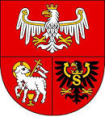 Modzelewski W.T., Ewolucja idei neutralności państwa, Konferencja Naukowa „Zmiany w środowisku bezpieczeństwa państwa - szanse czy zagrożenia?, Olsztyn 7.12.2018.Obrębska J., Teoria gier w kontekście przywództwa politycznego, IV Ogólnopolski Kongres Politologii, pt. „Państwo w czasach zmiany”, UMCS Lublin 18-20 września 2018.Żęgota K., Geopolityka a poziom analizy bezpieczeństwa międzynarodowego, X Zjazd Geopolityków Polski “Doniosłość Geopolityczna Odrodzenia Rzeczypospolitej” (Polskie Towarzystwo Geopolityczne, Instytut Nauk Politycznych Uniwersytetu Warmińsko-Mazurskiego w Olsztynie), Olsztyn, 2.12.2018.Żęgota K., Kwestia wschodniopruska w Romana Dmowskiego programie granic Rzeczypospolitej, Konferencja “Polska i Polacy 1918-2018. Przemiany polityczne, społeczne, ekonomiczne i kulturowe” (Instytut Nauk Politycznych Uniwersytetu Warmińsko-Mazurskiego w Olsztynie, Urząd Marszałkowski Województwa Warmińsko-Mazurskiego), Olsztyn, 4.10.2018.Żęgota K., Polityka bezpieczeństwa Federacji Rosyjskiej w kontekście tranzycji międzynarodowego ładu politycznego, Konferencja Naukowa „Zmiany w środowisku bezpieczeństwa państwa – szanse czy zagrożenia?” (Instytut Nauk Politycznych Uniwersytetu Warmińsko-Mazurskiego w Olsztynie), Olsztyn, 7.12.2018. Żukowski A., Refleksje nad granicami państwowymi we współczesnej Afryce, Konferencja Naukowa pt. „Czy Afryka potrzebuje nowych granic? Stosunki międzynarodowe w Afryce w kontekście separatyzmów w regionie”, Jagiellońskie Centrum Badań Afrykanistycznych. Instytut Nauk Politycznych i Stosunków Międzynarodowych Uniwersytet Jagielloński, Kraków 25.10.2018.Żukowski A., Słowo wstępne, Konferencja Naukowa pt. „Czy Afryka potrzebuje nowych granic? Stosunki międzynarodowe w Afryce w kontekście separatyzmów w regionie”, Jagiellońskie Centrum Badań Afrykanistycznych. Instytut Nauk Politycznych i Stosunków Międzynarodowych Uniwersytet Jagielloński, Kraków 25.10.2018.Publikacje i konferencje doktorantów INP UWMPublikacjec/ w  czasopismach zagranicznych: Jurkun A., (2018) Wpływ Policji na bezpieczeństwo w województwie warmińsko-mazurskim, „International Relations Review” 2018, nr 1, s. 69-79, ISSN: 978-617-7448-40-1. 5pktKordonski R., (2018) Народні звичаї та обряди пов’язані з передшлюбними переговорами на Покутті, „International Relations Review” 2018, nr 2, s. 234-245. 5 pktMościcka D., (2018) Report from the International Scientific Conference „Modern trends in the international environment transformation: identities, norms and values”, „International Relations Review“ 2018, nr 3, s. 285-287, ISSN: 2617-412X. 5pkt Mościcka D., (2018) Atrybuty Indii jako mocarstwa – wybrane zagadnienia, „International Relations Review” 2018, nr 1, s. 131-139, ISSN: 2409-6466. 5 pktd/ w czasopismach polskich (lista B): Schmidt P., Koncepcje tłumaczące występowanie i powtarzalność zamachów stanu, „Przegląd Geopolityczny” 2017, t. 22, s. 107-116, ISSN 2080-8836. 6 pkt  redakcja monografii wieloautorskiej: Kotowicz W., Schmidt P. (red.), Oblicza bezpieczeństwa – uwarunkowania zewnętrzne i wewnętrzne, INP UWM, Olsztyn 2018, ss. 176, ISBN 978-83-950220-5-0. 5 pktKordonski R., Kordonska A., Muszyński Ł.  (red.), Trendy przestrzeni międzynarodowej w wymiarze globalnym i regionalnym, tom 1, Wydawnictwo Lwowskiego Uniwersytetu Narodowego im. I. Franki, Lwów–Olsztyn 2018. 5 pktKordonski R., Kordonska A., Muszyński Ł.  (red.), Trendy przestrzeni międzynarodowej w wymiarze globalnym i regionalnym, tom 2, Wydawnictwo Lwowskiego Uniwersytetu Narodowego im. I. Franki, Lwów–Olsztyn 2018. 5 pktRozdział w monografii wieloautorskieja/ w języku obcym:  Klepański J., A Comparative Analysis of the Exposés of Ministers of Foreign Affairs of Poland in the Context of the Ukrainian Issue in 2007-2017, (w:) O. Kordonska, R. Romaniuk (red.), Modern Geopolitics as a Challenge for International Security, Ivan Franko National University of Lviv – Faculty of International Relations, University of Warmia and Mazury in Olsztyn – Institute of Political Science, Lwów-Olsztyn 2018, s. 32-52. ISBN 978-617-7527-59-5. 5 pktb/ w języku polskim: Fabiszewski W., Urazy psychiczne żołnierzy wracających z misji wojskowych oraz ofiar katastrof, (w:) W. Tomaszewski, W. Fabiszewski, A. Jurkun (red.), Współczesne polityczne i społeczne wyzwania i dylematy, INP UWM, Olsztyn 2018, s. 146-157, ISBN: 978-83-950220-6-7 5 pkt Jurkun A., Analiza funkcjonowania systemu opieki zdrowotnej w Polsce i jej wpływ 
na bezpieczeństwo państwa, (w:) A. Kordońska, R. Kordoński, Ł. Muszyński (red.), Trendy przestrzeni międzynarodowej w wymiarze globalnym i regionalnym, Lwowski Uniwersytet Narodowy im. Iwana Franki, Lwów-Olsztyn 2018, s. 247-257. ISBN 978-617-7448-39-5. 5 pktJurkun A., Policja w służbie niepodległej Polsce – ujęcie historyczne, (w:) P. Łubiński 
(red.), Niepodległa Polska. Bezpieczeństwo i polityka w latach 1918-2018, Katolicki Uniwersytet Lubelski Jana Pawła II w Lublinie, Kraków 2018, s. 143-156. ISBN 978-83-63835-91-0. 5 pktPirianowicz K., Enklawa Federacji Rosysjkiej – geopolityczne położenie Obwodu Kaliningradzkiego, (w:) A. Kordonska, R Kordonski, Ł. Muszyński (red.), Trendy przestrzeni międzynarodowej w wymiarze globalnym i regionalnym, Lwowski Uniwersytet Narodowy im. Iwana Franki, Lwów-Olsztyn 2018, s. 84-93. ISBN 978-614-7448-39-5. 5 pkt Schmidt P., Przewrót czy drugi etap rewolucji? Wydarzenia w Egipcie w czerwcu 2013 r. oraz ich następstwa, (w:) Kotowicz W., Schmidt P. (red.), Oblicza władzy – wieloaspektowość uwarunkowań polityki wewnętrznej i zewnętrznej państwa, INP UWM, Olsztyn 2018, s. 53-66, ISBN 978-83-950220-4-3. 5 pktSchmidt P., Systemowa rola sił zbrojnych w Polsce w kontekście procesów kształtowania przywództwa politycznego po 1918 roku, (w:), Haber G., Krayevska O., Wroniszewska B. (red.), Pomiędzy demokracją a autorytaryzmem. Dylematy państw Europy Środkowo-Wschodniej, Opole 2018, s. 159-170, ISBN 978-83-7395-798-5. 5 pktSchmidt P., Zamach Andersa Behtinga Breivika z perspektywy lat, (w:) Kotowicz W., Schmidt P. (red.), Oblicza bezpieczeństwa – uwarunkowania zewnętrzne i wewnętrzne, Olsztyn 2018, s. 39-53, ISBN 978-83-950220-5-0. 5 pktSkorupska P., Przestępczość zorganizowana w mediach, (w:) W. Tomaszewski, W. Fabiszewski, A. Jurkun (red.), Współczesne polityczne i społeczne wyzwania i dylematy, Instytut Nauk Politycznych Uniwersytetu Warmińsko-Mazurskiego w Olsztynie, Olsztyn 2018, s. 61-69. ISBN 978-83-950220-6-7. 5 pkt. Świdzińska K., Problem bezpieczeństwa na polsko-ukraińskiej granicy państwowej a współczesne migracje, (w:) M. Lubicz Miszewski (red.), Imigranci z Ukrainy w Polsce. Potrzeby i oczekiwania, reakcje społeczne, wyzwania dla bezpieczeństwa,  Wrocław 2018, s. 141-152.  ISBN 978-83-65422-86-6. 5 pkt.Referaty na konferencjacha/ zagranicznych i międzynarodowych: Jurkun A., Analiza funkcjonowania systemu opieki zdrowotnej w Polsce i jej wpływ 
na bezpieczeństwo państwa, Międzynarodowa Konferencja Naukowa pt. „Modern geopolitics as a challenge for international security” (Lwowski Uniwersytet Narodowy im. Iwana Franki we Lwowie), Lwów 10.02.2018.Klepański J., A Comparative Analysis of the Exposés of Ministers of Foreign Affairs of Poland in the Context of the Ukrainian Issue in 2007-2017, The International Scientific Practical Conference „Modern Geopolitics as a Challenge for International Security”, (Uniwersytet Iwana Franki we Lwowie), Lwów 10.02.2018.Klepański J., Islamic issues in the speeches of party leaders in the Polish parliament, First International Conference „The World of Islam in Research Perspectives of Arabic Studies and Political Science”, (Uniwersytet Mikołaja Kopernika w Toruniu), Toruń 22-23.03.2018.Kordonski R., Postcolonial Studies in the Context of Hybrid War in Ukraine [Studia postkolonialne w kontekście wojny hybrydowej na Ukrainie], Międzynarodowa Konferencja Naukowa pt. „Challenges of postcolonialism: philosophy, religion, education”, (PUP im. M.P. Dragomanowa w Kijowie, Ukraina), Kijów 24-25.05.2018.Kordonski R., Угорське громадянське суспільство як актор антикорупційної протидії [Społeczeństwo obywatelskie Węgier jako aktor walki antykorupcyjnej], Międzynarodowa Konferencja Naukowa pt. „Modern Trends in the International Environment Transformation: the Identities, Norms and Values” (LNU im. I. Franki we Lwowie, Ukraina), Lwów 6.06.2018.Kordonski R., Relations emong the ethnic and religious identuty on the Polish-Ukrainian border [Relacje między tożsamością etniczną i religijną na granicy polsko-ukraińskiej], Międzynarodowa Konferencja Naukowa pt. „Транскордоннe співробітництво та спільний європейський простір: теорія, практика i нові можливості” (Politechnika Lwowska, Ukraina), Lwów 7-8.06.2018.Kordonski R., Наслідки Варшавського саміту [Konsekwencje szczytu w Warszawie], Międzynarodowa Konferencja Naukowa pt. „Challenges for international relations in the XXI century” (LNU im. I. Franki we Lwowie, Ukraina), Lwów 27.09.2018.Mościcka D., The role of media in the process of shaping the sense of security, International Scientific-Practical Conference „Modern geopolitics as a challenge for international security” (Ivan Franko National University of Lviv), Lwów, 10.02.2018. Mościcka D., India as a modern power – selected issues, International Scientific-Practical Conference „Modern trends in the international environment transformation: identities, norms and values” (Ivan Franko National University of Lviv), Lwów, 6.06.2018. Pirianowicz K., Enklawa Federacji Rosyjskiej – geopolityczne położenie Obwodu Kaliningradzkiego, International Scientific – Practical Conference „Modern geopolitics as a chellenge for international security” (Ivan Franko National University of Lviv), Lwów 10.02.2018.b/ ogólnopolskich: Fabiszewski W., Unia Europejska jako główny gwarant bezpieczeństwa Polski, Ogólnopolska Konferencja Naukowa pt. Interdyscyplinarne rozważania na temat polityki i bepieczeństwa XXI wieku (Uniwersytet Warmińsko-Mazurski w Olsztynie) Olsztyn, 12.02.2018.Schmidt P., Przewrót czy drugi etap rewolucji? Różnica między przekazem medialnym a rzeczywistością wydarzeń w Egipcie w czerwcu 2013 roku, XV Ogólnopolskie Forum Naukowe „Oddziaływanie mediów na postrzeganie i ocenę współczesnej polityki”, (Uniwersytet Warmińsko-Mazurski w Olsztynie), Olsztyn  25.06.2018.  Schmidt P., Systemowe podstawy występowania zamachów stanu – zagadnienia wybrane, III edycja Międzynarodowej Konferencji Naukowej „Kryzysy współczesnego świata. Różne ujęcia problemów globalnych” (Uniwersytet im. Adama Mickiewicza w Poznaniu), Poznań 20-21.04.2018. 